ESCOLA _________________________________DATA:_____/_____/_____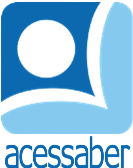 PROF:_______________________________________TURMA:___________NOME:________________________________________________________DIREITOS DOS IDOSOSEstatuto do IdosoArt. 1o É instituído o Estatuto do Idoso, destinado a regular os direitos assegurados às pessoas com idade igual ou superior a 60 (sessenta) anos.Art. 2o O idoso goza de todos os direitos fundamentais inerentes à pessoa humana, sem prejuízo da proteção integral de que trata esta Lei, assegurando-se-lhe, por lei ou por outros meios, todas as oportunidades e facilidades, para preservação de sua saúde física e mental e seu aperfeiçoamento moral, intelectual, espiritual e social, em condições de liberdade e dignidade.Art. 3o É obrigação da família, da comunidade, da sociedade e do Poder Público assegurar ao idoso, com absoluta prioridade, a efetivação do direito à vida, à saúde, à alimentação, à educação, à cultura, ao esporte, ao lazer, ao trabalho, à cidadania, à liberdade, à dignidade, ao respeito e à convivência familiar e comunitária.QuestõesSegundo o Estatuto do Idoso, com que idade uma pessoa é considerada idosa?R: __________________________________________________________________ Cite alguns dos direitos, fundamentais, assegurados pelo Estatuto do Idoso:R: __________________________________________________________________________________________________________________________________________________________________________________________________________Quem tem a obrigação de assegurar ao idoso seus direitos?R: ______________________________________________________________________________________________________________________________________________________________________________________________________________________________________________________________________________Assinale o que não podemos fazer com um idoso:(__) Tratar com carinho e respeito(__) Maltratar(__) AjudarExplique, com suas palavras, como uma pessoa idosa deve ser tratada:R: __________________________________________________________________________________________________________________________________________________________________________________________________________________________________________________________________________________________________________________________________________________Entreviste uma pessoa idosa e investigue sobre sua época de escola. Faça um resumo do que você descobriu:R: 